Консультация для родителей:«Правила безопасности в лесу»В детском возрасте вылазка на природу воспринимается как увлекательное приключение. К несчастью, исход мероприятия может оказаться трагическим, если вовремя не провести беседу с детьми, о том, где может подстерегать опасность, как избежать неприятностей и не навредить природе. Собираясь на природу не забудьте простые правила:Одевайте детей в яркую одежду. Зелёные и тёмные цвета не желательны весной и летом. Осенью избегайте коричневых тонов, а зимой лучше отказаться от серого и белого цвета. Кроме этого, ребёнку на одежду можно пришить светоотражатели. Летом в лесах полно клещей, укусы которых могут привести к тяжёлым заболеваниям, поэтому брюки лучше заправить в сапоги, а на голову кепку и платок. Не будет лишней и обработка поверхности одежды специальными средствами от насекомых.Перед поездкой в лес обязательно предупредите кого-то из родных или друзей о том, куда вы собираетесь.Старайтесь не уходить далеко от проверенного маршрута.Всегда берите с собой аптечку с самыми необходимыми лекарствами, а также достаточное количество питьевой воды, спрей от насекомых, спички, нож, часы, свисток и мобильный телефон.Объясните ребенку, что ни в коем случае нельзя трогать неизвестные грибы и кушать неизвестные ягоды, которые растут в лесу - они могут оказаться ядовитыми.Не разрешайте подходить ребёнку к животным, которые, на первый взгляд, кажутся безобидными - они могут укусить его и заразить бешенством.Ни в коем случае не оставляйте детей без присмотра - они могут заблудиться. Следите за тем, чтобы дети всегда были на виду.  Если кто-то потерялся, ни в коем случае не пытайтесь найти человека самостоятельно - сразу вызывайте спасателей!В заключение безопасность детей в лесу - ответственность взрослых. Нужно постараться донести до ребёнка, что природа может быть опасной, если не уметь с ней обращаться. Объясните, почему нельзя ей вредить: «Сорвешь цветок - пчёлка не соберет нектар и не сделает мед. Сломаешь ветку - погубишь дерево и лишишь дома птиц. Вырвешь траву - разрушишь укрытие лесных зверьков и насекомых. Все в природе взаимосвязано». Будьте готовы говорить об этом снова и снова.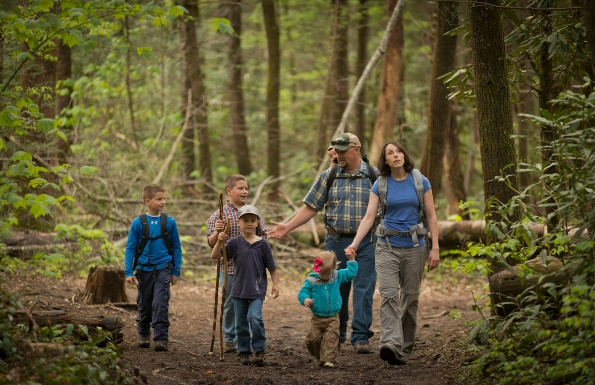 